Дата: 10.11.2023                                    Урок №28.                                    Предмет: алгебра.Учитель: Тарасова М.А.                                                                             Класс: 7 Тема: Решение задач с помощью уравнений.Цель урока: создание содержательных и организационных условий на уровне их самостоятельного применения, по образцу и в новой ситуации по теме «Решение задач с помощью уравнений», формирование функциональной грамотности обучающихся (читательской грамотности, математической грамотности, естественнонаучной грамотности, креативного мышления, глобальных компетенций). Задачи урока:Создать атмосферу заинтересованности к уроку и его теме.Актуализировать знания, учащихся по ранее изученным темам.Создать проблемную ситуацию для погружения обучающихся в активное освоение темы.Организовать работу по закреплению знаний и умений по решению текстовых задач с помощью линейных уравнений с одной переменной.Инициировать учащихся на коллективную мыслительную деятельность для закрепления алгоритмов решения задач и осознания учащимися практической значимости данных умений.Организовать рефлексивно-оценочную деятельность учащихся.  Тип урока: урок комбинированный.Методы обучения: наглядные (демонстрация моделей, использование ИКТ), словесные (беседа), практические (задания, анализ и решение проблемных ситуаций).Формы организации познавательной деятельности: групповая, фронтальная, индивидуальная.Планируемые результаты: Предметные результаты: формировать умение создания математической модели – уравнения по условию текстовой задачи, решения линейного уравнения с одной переменной и др.Метапредметные результатыРегулятивные: выдвигать версии решения проблемы, формулировать гипотезы, предвосхищать конечный результат, обосновывать и осуществлять выбор наиболее эффективных способов решения учебных и познавательных задач и др.Познавательные: поиск и выделение необходимой информации, анализ, с целью выделения общих признаков, синтез, как составление целого из частей, формирование умения выделять закономерность, построение логической цепи рассуждений и др.Коммуникативные: формирование коммуникативных действий, направленных на структурирование информации по данной теме, умение сотрудничать в процессе совместной деятельности, умение точно и грамотно выражать свои мысли, аргументировать свою позицию и координировать её с позициями партнёров в сотрудничестве при выработке общего решения в совместной деятельности и др.Личностные: понимание причин успеха в учебной деятельности; проявление познавательного интереса к предмету, умение давать адекватную оценку своей деятельности, формирование целостного мировозрения, соответствующего современному уровню развития науки и др. Учебник:  Ю.Н. Макарычев, Н.Г.Миндюк, К.И.Нешков, С.Б.Суворова.  Математика. Алгебра. 7 класс.Оборудование: компьютер, проектор, экран, доска, демонстрационный и раздаточный материал, ЦОР (презентация, MS Power Point).Ход урока.Этапы урока.Содержание.Планируемые результаты (УУД).Организационный момент.1-2 мин.Приветствие, организация рабочего места, позитивный настрой на работу.Запишите в тетради число, классная работа.Личностные УУД:- формирование навыков самоорганизации, - формирование навыков письма.2. Актуализация знаний. Фронтальная работа.              8 мин.Чем мы занимались на предыдущих уроках? О чем говорили и что решали?Для начала узнаем, в какой вы математической форме? Задание № 1. Устная работа.Что такое уравнение?Что называется корнем уравнения?Что значит решить уравнение?Какие уравнения называются равносильными?Какое уравнение называется линейным?Сколько корней может иметь линейное уравнение?Какие свойства используются при решении уравнений?Задание № 2. Исправьте ошибки (на доске): 10 – 4х = 16х + 18,-4х+16х = -18-10   ...Задание № 3. Найдите корни уравнения:8х = 16, 3х = 9/14, -1/2 х = 5, 3х - 15 = 0, х+7 = -11, 0х = 1/12, 2х = 2х - 4, 2(х+3) = 2х+6Познавательные УУД:- поиск и выделение необходимой информации,- анализ, с целью выделения общих признаков,- синтез, как составление целого из частей,- формирование умения выделять закономерность,- построение логической цепи рассуждений.Личностные УУД:- понимание причин успеха в учебной деятельности;- проявление познавательного интереса к предмету,- умение давать адекватную оценку своей деятельности,- формирование целостного мировоззрения, соответствующего современному уровню развития науки.Самостоятельная работа.    7-8 мин.Решение уравнения в тетради.Уравнения, которые лежат на партах у детей:1.   5 – 2х = 8х + 9		    («3»)2.   4х – 5,5 = 5х – 3(2х – 1,5)  («4»)3.     	    («5»)Взаимопроверка в парах (программированный контроль). Ответы на доске: 1) х = – 0,4;   2) х = 2;   3) х = – 0,5.Личностные УУД: - формирование навыков самоорганизации, - формирование навыков письма,- проявление познавательного интереса к предмету,- умение давать адекватную оценку своей деятельности,- формирование целостного мировоззрения, соответствующего современному уровню развития науки.Регулятивные УУД:- выдвигать версии решения проблемы,- формулировать гипотезы,- предвосхищать конечный результат,- обосновывать и осуществлять выбор наиболее эффективных способов решения учебных и познавательных задач.Коммуникативные УУД:- формирование коммуникативных действий, направленных на структурирование информации по данной теме,- умение сотрудничать в процессе совместной деятельности 4. Мотивация к изучению нового материала.        2 мин.Ребята, как вы думаете для чего нам нужно научиться решать уравнения, где это умение вам понадобится, что мы можем решать с помощью уравнения? Сегодня на уроке, ребята, вам необходимо применить свои знания для решения задач с помощью линейных уравнений с одной переменной.Регулятивные УУД:- выдвигать версии решения проблемы,- формулировать гипотезы,- предвосхищать конечный результат, обосновывать и осуществлять выбор наиболее эффективных способов решения учебных и познавательных задач.Личностные УУД:- проявление познавательного интереса к предмету,- формирование целостного мировоззрения, соответствующего современному уровню развития науки.5.Новый материал.       10 мин.п.9, с.38-39, рассмотреть алгоритм решения задач алгебраическим способом, с.38 учебника, решение задач 1, 2    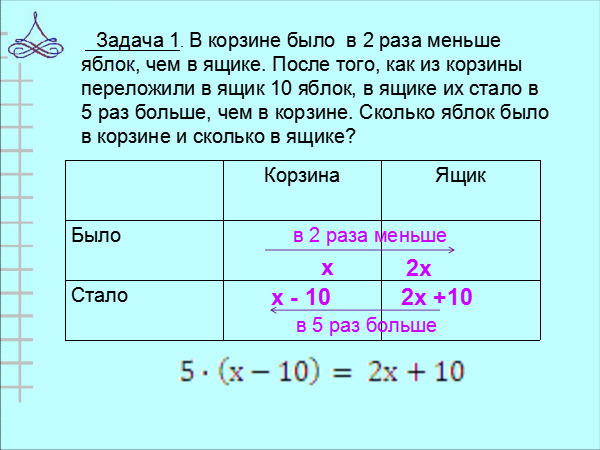 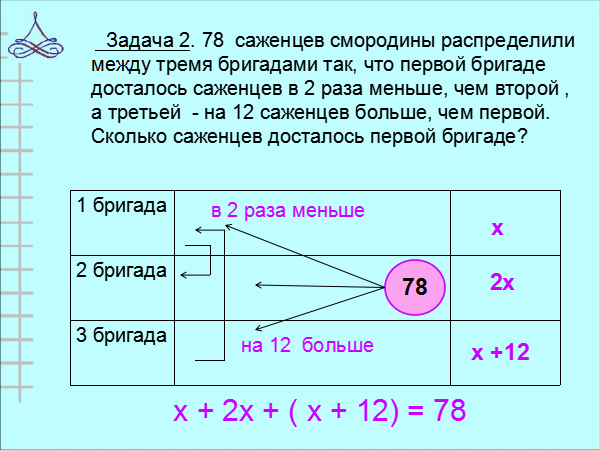 См.п.76. Динамическая пауза. 1 мин.                  Физминутка для глаз, для осанки.Личностные УУД: - формирование ценности здорового образа жизни7. Формирование УУД. 8 мин.Выполнение №167 (старинная задача), доп. материал (рупии), №172(если позволит время)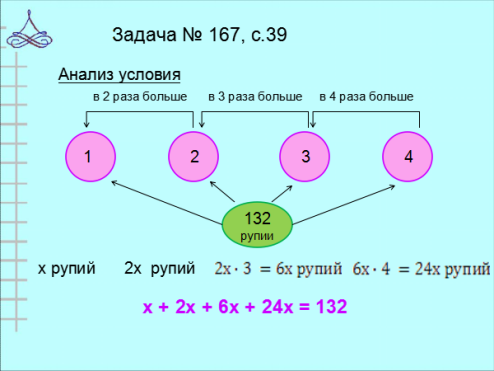 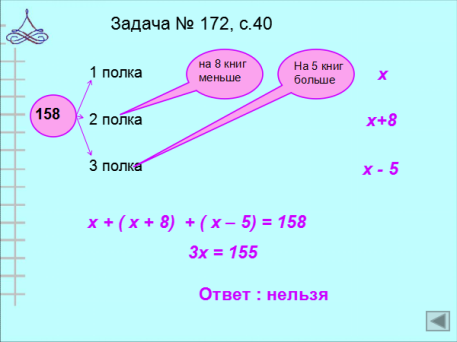 В тетради: Пусть х - ...Составим уравнение: ...Ответ: ...Познавательные УУД:- поиск и выделение необходимой информации,- анализ, с целью выделения общих признаков,- синтез, как составление целого из частей,- формирование умения выделять закономерность,- построение логической цепи рассуждений.Личностные УУД: - формирование навыков самоорганизации, - формирование навыков письма,- проявление познавательного интереса к предмету,- умение давать адекватную оценку своей деятельности,- осознание своей этнической принадлежности, знание истории, своего края, основ культурного наследия народов России и человечества,- формирование целостного мировоззрения, соответствующего современному уровню развития наукиРегулятивные УУД:- выдвигать версии решения проблемы,- формулировать гипотезы,- предвосхищать конечный результат,- обосновывать и осуществлять выбор наиболее эффективных способов решения учебных и познавательных задач.8.Домашнее задание. 1 мин.п.9, с.38-39, №163, 165Рефлексия. 1 мин.Урок, к сожалению, подходит к завершению. Нужно подводить итоги. Продолжите, пожалуйста, предложения: Было интересно … Было трудно … Было полезно …Легко оценивать работу других. А вот свою … Именно это я и предлагаю вам сделать. Оцените свою работу. Прошу сдать тетради с листами самооценки на проверку.Ребята, а какие вы знаете математические пословицы или поговорки?Спасибо за урок! Молодцы!Коммуникативные УУД:- умение точно и грамотно выражать свои мысли.Личностные УУД:- понимание причин успеха в учебной деятельности;- умение давать адекватную оценку своей деятельности.